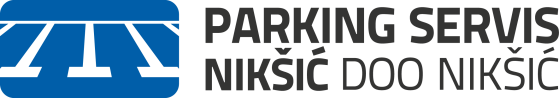 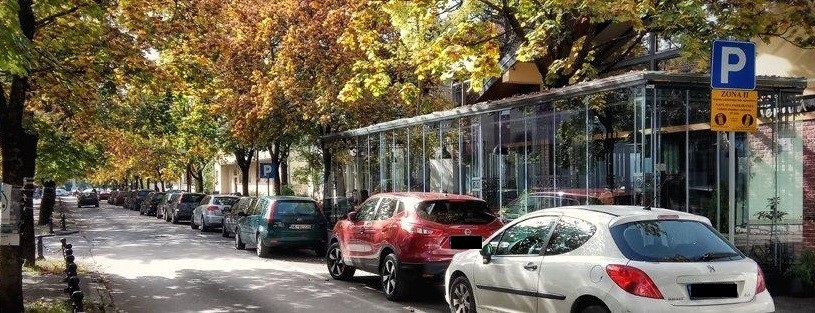 GODIŠNJI IZVJEŠTAJ O REALIZACIJIPROGRAMA OBAVLJANJAKOMUNALNIH DJELATNOSTIZA 2022. GODINU                                                  Nikšić, mart 2023. godineSADRŽAJUvod  ………………………………………………………………………………….Osnovni podaci o vršiocu komunalne djelatnosti ………………………………….Kapaciteti vršioca komunalnih djelatnosti ……………………………………………Ostvareni prihodi u 2022. godini …………………………………..………………Ostvareni rashodi u 2022. godini ……………………………………….…………..Realizacija finansijskog plana za 2022. godinu .……………………………………Politika zarada i zapošljavanja ……………………………………………………… Zaduženost …………………………………………………………………………..Realizacija plana javnih nabavki …………………………………………………..Politika cijena ………………………………………………………………………..Zaključak …………………………………………………………………………….Godišnji izvještaj o realizaciji programa obavljanja komunalnih djelatnosti  za 2022. godinu, sačinjen je na osnovu člana 26 Zakona o komunalnim djelatnostima  ("Službeni list CG" br. 055/16, 074/16, 002/18,066/19) i odredbi Pravilnika o bližem sadržaju godišnjeg programa obavljanja komunalnih djelatnosti i godišnjeg izvještaja o realizaciji programa obavljanja komunalnih djelatnosti (“Službeni list CG” br. 054/20).Osnovni identifikacioni podaci Oblik organizovanja„Parking servis Nikšić“ d.o.o. je privredno društvo sa ograničenom odgovornošću, jednočlano, koje samostalno istupa u pravnom prometu, zaključuje ugovore i obavlja druge pravne radnje. Osnivač Društva je Skupština Opštine Nikšić.Osnivački aktOdluka o osnivanju Društva sa ograničenom odgovornošću „Parking servis Nikšić“ d.o.o. (“Sl. list CG – opštinski propisi”, br. 11/2014).Vlasnička strukturaOsnivač Društva je Skupština Opštine Nikšić.Unutrašnja organizacija sa organizacionom šemomDruštvo je radi efikasnog i racionalnog obavljanja poslova iz domena svoje djelatnosti organizovano u dva sektora, i to:Sektor za tehničko-operativne poslove;Sektor za ekonomsko-pravne poslove.Organizacija Društva  se određuje Pravilnikom o organizaciji i sistematizaciji radnih mjesta u skladu sa Statutom.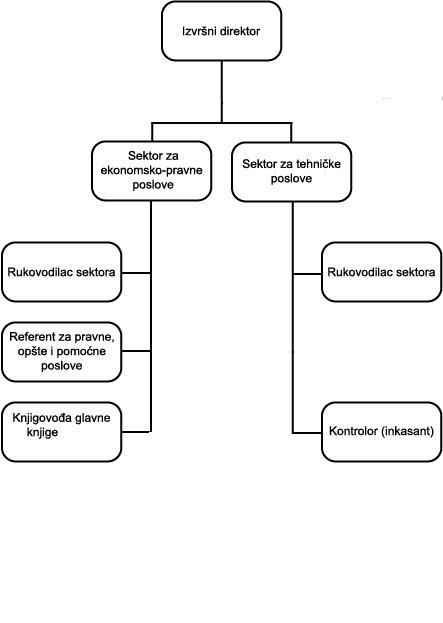 Glavne i sporedne djelatnosti koje obavlja i za koje je registrovan u Centralnom registru privrednih subjekataOsnivačkim aktom, Društvu su povjereni poslovi od javnog interesa i to uslužne djelatnosti u kopnenom saobraćaju. Društvo ovu djelatnost obavlja na način što upravlja javnim parkinzima, vrši naplatu parking mjesta javnih parkirališta, određuje, uređuje i održava javne prostore za parkiranje motornih vozila, što je i definisano Odlukom o osnivanju Društva sa ograničenom odgovornošću „Parking servis Nikšić“, član 5, kao i članom 8 Statuta Društva.Pored ove djelatnosti od javnog interesa Društvo može obavljati i druge djelatnosti koje nemaju karakter djelatnosti od javnog interesa, a što je precizirano članom 6 Odluke o osnivanju „Parking servis Nikšić“ d.o.o. i članom 9 Statuta „Parking servis Nikšić“ d.o.o. i to:Održavanje i popravka motornih vozila;Djelatnosti reklamnih agencija;Ostale lične uslužne djelatnosti, na drugom mjestu nepomenute.Organi upravljanja i rukovođenjaOrgani upravljanja i rukovođenja Društvom su:Odbor direktoraIzvršni direktor.Ljudski resursiUkupan broj zaposlenih u „Parking servis Nikšić“ d.o.o. na dan 31.12.2022. godine je 17.U narednoj tabeli dat je pregled obrazovne strukture zaposlenih u Društvu:O – određeno; N – neodređenoDruštvo je Ugovor o radu, na neodređeno vrijeme sklopilo sa sedamnaest zaposlenih. Od ukupnog broja zaposlenih deset su muškarci, a sedam žene.Politika zapošljavanjaU 2022. godini nastala je potreba za upošljavanjem tri kontrolora kako bi se moglo vršiti nesmetano kontrolisanje parkinga i funkcionisanje na terenu. Poslovni prostor i objekti komunalne infrastruktureJavna parkirališta kojima Društvo upravlja su opšta i posebna parkirališta.Opšta parkirališta kojima Društvo upravljaI  ZONATabela br.1: Utvrđen broj parking mjesta za I zonuII  ZONATabela br.2: Utvrđeni broj opštih parking mjesta za II zonuIII  ZONATabela br.3: Utvrđeni broj opštih parking mjesta za III zonuTabela br.4: Ukupan broj opštih parking mjesta po zonamaUkupan broj opštih parking mjesta koja podliježu režimu naplate parkiranja, na području obuhvata Elaborata, je 900.Posebna parkirališta kojima Društvo upravlja“Parking servis Nikšić” d.o.o. raspolaže sa dva posebna parking prostora sa naplatnim rampama, tj. sa kontrolisanim ulaskom i izlaskom vozila.Tabela br.5: Utvrđeni broj posebnih  parking mjestaUkupan broj posebnih parking mjesta koja podliježu režimu naplate parkiranja, na području obuhvata Elaborata, je 141.Svi ovi parking prostori se redovno održavaju, uređuju i koriste od pravnog lica koje je  i osnovano za obavljanje poslova upravljanja javnim parkiralištima, što je definisano u članu 2 Odluke o javnim parkiralištima na teritoriji Opštine Nikšić (“Službeni list CG – opštinski propisi”, br. 24/15 od 10.07.2015. godine).Dana 27.10.2022. godine usvojen je novi Elaborat o parking zonama , dozvoljenom vremenu parkiranja, kategoriji motornih vozila koja se mogu parkirati kao i načinu naplate parkiranja kojim je izvršena reorganizacija zona i proširenje parking mjesta.Oprema i vozni parkOprema sa kojom Društvo raspolaže obuhvata operativne sisteme na parking kućicama, rampe, ulazne i izlazne štampače, bar kod čitače, opremu za video nadzor, softver i dr.Društvo ne posjeduje vozila u svom vlasništvu.U izvještajnom periodu ostvareni prihodi prikazani su tabelarno:/Iznosi su bez PDV – a/Strukturu prihoda iz prethodne tabele čine sledeći izvori prihoda i to:Prihodi po osnovu izdatih faktura fizičkim licima za povlašćene karte na zonskim parkiralištima u iznosu 8.664,06 € i čine 3.51% ukupnih prihoda. Prihodi po osnovu izdatih faktura pravnim licima u iznosu od 3.876,83 € i čine 1,57% ukupnih prihoda. Prihodi od izdatih faktura operaterima (Mtel, T-com, One mreže) u iznosu od 32.248,14 € i učestvuju 13,08% u ukupnim prihodima. Prihodi ostvareni od prodaje parking karata na trafikama za usluge parkiranja na zonskim parkiralištima u iznosu od 895,36 €, što čini 0,36% ukupnih prihoda, dok prihodi od radničkih karata u iznosu od 11.509,10€ čine 4,67 % ukupnih prihoda. Prihodi od transfera iz Budžeta Opštine Nikšić u iznosu od 86.800,00 € što čini 35,20 %      ukupnih prihoda, u šta ulazi i  nadoknada za bivšeg direktora (zaključno sa septembrom).Prihodi od posebnih parkirališta (rampe) u iznosu od 67.252,47 €, što čini 27,28% € ukupnog prihoda.Prihodi od izdatih naloga za plaćanje dnevnih karata u iznosu od 28,332,37€, što čini 11,49% ukupnog prihoda, dok prihod od dnevnih karata iz prethodnih godina iznosi 6.946,69€ što čini 2,81% ukupnog prihoda. Prihod od dnevnih karata  iz prethodnih godina je počeo da se ostvaruje od jula mjeseca 2022. godine.     Iz tabele se vidi da su ukupni poslovni prihodi u 2022. godini ostvareni u iznosu od                                  246.609,66 €.Nastali rashodi za period 01.01.2022 – 31.12.2022. godine prikazani su tabelarno:/Iznosi su bez PDV – a/Najveću stavku rashoda čine ukupni troškovi neto zarada, poreza i doprinosa , naknada OD u iznosu od 199.054,89 € i čine 88,54 % ukupnih rashoda. Troškovi naknade Odboru direktora iznose 5.728,22€ i čine 2,55% ukupnih rashoda.Troškovi materijala iznose ukupno 5.589,07 € i čine 2,49% ukupnih rashoda, a odnose se na  troškove kancelarijskog materijala 2.922,30€, troškove HTZ opreme 1,186,00€, i ostale troškove materijala 1.480,77€,Nematerijalni troškovi iznose ukupno 19.667,90 € što čini 8,75% od ukupnih rashoda, u šta su ušli troškovi za kodove prema operaterima, troškovi fiksne i mobilne telefonije, troškovi softvera,  troškovi članarine i dr.Analitički pregled pojedinačnih stavki nematerijalnih troškova prikazan je u tabeliDruštvo je ostalo u obavezi da uplati PDV za 12/22 g. u iznosu od 3.719,34€.Troškovi amortizacije obračunati su po važećim stopama i iznose 501,78 €.Prihodi i rashodi su prikazani po fakturisanoj realizaciji.U periodu od 01.01.2022. godine do 31.12.2022. godine Društvo je ostvarilo ukupan prihod u iznosu od 246.609,66 eura. Ukupni rashodi za navedeni period ostvareni su u iznosu od 224.813,64 eura.(Iznosi su iskazani u eurima bez PDV-a)Potraživanja i obavezeDruštvo, na dan 31.12.2022. godine ima potraživanja od sms operatera u iznosu od  9.534,12€.Stanje žiro računa Društva na dan 31.12.2022. godine je Prva banka : 12.726,10 € Erste banka :     870,79 €            Stanje blagajne Društva na dan 31.12.2022. godine je 1,49 €.Društvo obavlja djelatnost za koju je registrovano, shodno Odluci Osnivača o organizovanju Društva i odredbama Statuta Društva na način koji obezbjeđuje tehničko-tehnološko i ekonomsko jedinstvo i stabilnost poslovanja, kao i efikasno i racionalno obavljanje poslova.Društvo je organizovano u dva sektora i to:Sektor za tehničko-operativne poslove iSektor za ekonomsko-pravne poslove.U tabeli 1 dat je prikaz ukupnog broj zaposlenih u 2022. godini po organizacionim jedinicama i njihova kvalifikaciona strukturaTabela 1U tabeli 2 dat je prikaz strukture zaposlenih po godinama starosti i godinama staža u 2022. godini.Tabela 2U tabeli 3 dat je mjesečni pregled zaposlenih po organizacionim jedinicama u 2022. Godini.Tabela 3Društvo nema kreditnu zaduženost prema bankama.Planom javnih nabavki za 2022. godinu planirana je nabavka u vrijednosti od 8.150,00 eura bez PDV-a..Naplata parkiranja vrši se u skladu sa  članom  22 Odluke o javnim parkiralištima na teritoriji Opštine Nikšić (“Sl. list Crne Gore - opštinski propisi” br. 053/19, od 27.12.2019. i 013/22 od 31.03.2022. godine ). Korisnik javnog parkirališta plaća odgovarajuću nadoknadu. Cjenovnik usluga utvrđuje Odbor direktora vršioca komunalne djelatnosti, a saglasnost na isti daje Skupština Opštine Nikšić.Parkiranje se naplaćuje u vremenskom intervalu od 07:00 do 24:00 h, radnim danima i subotom. Na parkiralištima gdje je potražnja za parking mjestima znatno manja, parkiranje se može naplaćivati i za kraći vremenski period.Korišćenje parking mjesta od strane lica sa invaliditetom, koja su to pravo ostvarila, besplatno je na parking mjestima, obilježenim ili rezervisanim za ova lica u skladu sa navedenom Odlukom. Naplata parkiranja vrši se uplatom određenog iznosa putem slanja SMS poruka provajderu GSM mreže, kupovinom parking karata na prodajnim mjestima u gradu, kao i na naplatnoj rampi, prilikom izlaska vozila, kada su u pitanju posebni parking prostori.  Kao jedinica usluge uzima se jedan čas parkiranja, a cijena za jedinicu usluge je različita po pojedinim zonama.U svim zonama nema vremenskog ograničenja u pogledu zadržavanja vozila na parking mjestu. I ovdje se uplata vrši na početku svakog sata parkiranja. Cijena sata parkiranja u I zoni je 0,50 €, u II zoni 0,30 € i u III zoni 0,20 €.Parking servis Nikšić d.o.o. pruža mogućnost kupovine povlašćenih parking karata za fizička i pravna lica za jedan ili više mjeseci u skladu sa Odlukom o javnim parkiralištima na teritoriji Opštine Nikšić.Organ uprave nadležan za poslove saobraćaja može izuzetno odobriti rezervaciju parking mjesta na javnom parkiralištu državnim organima, organima Opštine, javnim službama, diplomatskim i drugim stranim predstavnicima, drugim pravnim licima i preduzetnicima.Radom „Parking servisa Nikšić“ d.o.o. stvoreni su uslovi za uvođenje reda u komunalnoj oblasti parkiranja vozila na javnim parkiralištima.U proteklom vremenskom periodu, Društvo je uložilo maksimum napora da bi održalo stabilno poslovanje, i uz marljiv i naporan rad svih zaposlenih ostvarilo je dobit. Ažurnijom kontrolom parkirališta povećan je i broj naplaćenih sms poruka što je takođe uticalo na ostvarivanje pozitivnih rezultata.Naglašavamo da su dugovanja ovog Društva za poreze i doprinose zaposlenih iz 2021. kao i iz 2022.godine u cjelosti izmireni.U 2023. godini Društvo će nastaviti sa pružanjem što kvalitetnijih usluga, kako bi na opšteprihvatljiv način učestvovalo u rješavanju dugogodišnjeg saobraćajnog problema u gradu, tj. regulaciji saobraćaja u mirovanju.            Takođe, Društvo u narednom periodu planira postavljanje samonaplatnih parking stanica na posebnim parkiralištima, što će predstavljati značajan iskorak, kako u tehničkom tako i u finansijskom smislu. Shodno tome da je učešće u prihodu preduzeća od trenutnih parkirališta pod ovakvim režimom naplate 27,28% od ukupnog prihoda, to nam je jasan pokazatelj da je potrebno proširiti broj parkirališta ovog tipa. U saradnji sa lokalnom upravom ,a prateći potrebe građana, obilježiće se parking  mjesta na postojećim i na opštim parkiralištima, a sve u skladu sa novim Elaboratom o parking zonama na čijem području obuhvata je ukupno 1368 parking mjesta koja su pod režimom naplate. Redovnim informisanjem putem internet stranice Društva, društvenih mreža i ostalih medija radiće se i na podizanju nivoa komunikacije sa korisnicima, uvažavajući mišljenja i sugestije javnosti.           U zavisnosti od dostupnosti finansijskih sredstava planira se i rad  na usavršavanju i stručnom osposobljavanju zaposlenih sa ciljem povećavanja tehničko-tehnološke osposobljenosti.           Primjenom navedenih mjera Društvo će uspjeti da ostvari sve postavljene ciljeve, a samim tim i pozitivne finansijske rezultate.UvodOsnovni podaci o vršiocu komunalne djelatnostiNaziv pravnog lica„Parking servis Nikšić“ d.o.o.SjedišteNjegoševa br.18, NikšićPodaci o osnivačuSkupština Opštine NikšićPIB03061655PDV broj40/31-02743-3Kapaciteti vršioca komunalnih djelatnostiVII nivoVII nivoVI nivoVI nivoIV nivoIV nivoIII nivoIII nivoNKNKONONONONON0500011-1--UKUPNO: 17UKUPNO: 17UKUPNO: 17UKUPNO: 17UKUPNO: 17UKUPNO: 17UKUPNO: 17UKUPNO: 17UKUPNO: 17UKUPNO: 17Naziv uliceBroj PM pod režimom naplateBroj PM rezervisan za osobe sa invaliditetom1. Trg slobode12 PM1 PMUKUPNO:12 PM1 PMNaziv uliceBroj PM pod režimom naplateBroj PM rezervisan za osobe sa invaliditetom1. Trg Save Kovačević17 PM1 PM2. Njegoševa ulica20 PM1 PM3. Ul. Josipa Sladea14 PM1 PM4. Ul. Lazara Sočice12 PM1 PM5. Ul. Đura Salaja14 PM1 PM6. Ul. Marka Miljanova22 PM1 PM7. Manastirska ulica22 PM1 PM8. Ul. Novice Cerović24 PM1 PM9. Ul. Novaka Ramova23 PM1 PM10. Karađorđeva ulica31 PM2 PM11. Vardarska ulica9 PM1 PM12. Ul. Jovana Cvijića11 PM1 PM13. Ul. R. Dakića – I dio (od Bul. Vuka Mićunovića do ulice Skadarska)44 PM3 PM14. Ul. R. Dakića – II dio (od ulice Skadarska do ulice Njegoševa)29 PM1PM15. Ul. Serdara Šćepana I dio19 PM1 PM16. Ul. Ljube Nenadovića6 PM-17. Ul. Živka Nikolića6 PM1 PM18. P1 – parking kod Doma zdravlja             (Ul. R. Dakića)18 PM1 PM19. P7 – parking kod Erste banke63 PM3 PM20. P8 – parking Autobuska stanica27 PM1 PM21. P9 – parking u Ul. Gojka Garčevića             (stamb.posl.obj. – Papović)31 PM2 PM22. PII – parking prostor kod bolnice,             Ul. dr Nika Miljanića37 PM2 PMUKUPNO:499 PM28 PMNaziv uliceBroj PM pod režimom naplateBroj PM rezervisan za osobe sa invaliditetom1. Ul. Danila Bojovića30 PM2 PM2. Ul. dr Nika Miljanića9 PM1 PM3. Ul. Nikole Tesle8 PM1 PM4. Ul. Baja Pivljanina36 PM2 PM5. Ul. Serdara Šćepana II dio51 PM3 PM6. Ul. Narodne omladine11 PM1 PM7. Ul. II dalmatinske brigade14 PM1 PM8. Ul. Jola Piletića10 PM1 PM9. P3 – parking u Ul. Staro Pazarište29 PM2 PM10. P4 – parking u Ul. Serdara Šćepana44 PM2 PM11. P5 – parking uz šetalište S.Ć.              Koprivice33 PM2 PM12. P6 – parking u Ul. Krsta Kostića             (kod Sportskog centra)114 PM6 PMUKUPNO:389 PM24 PMZONAUKUPAN BROJ PMI ZONA12 PMII ZONA499 PMIII ZONA389 PMUKUPNO:900 PMPosebni parking prostoriBroj PM pod režimom naplateBroj PM rezervisan za osobe sa invaliditetom1. Ul. R. Dakića (preko puta Tehnopolis-a)73 PM4 PM2. Ul. R. Dakića (preko puta Volija)68 PM4 PMUKUPNO:141 PM8 PMOstvareni prihodi u 2022. godiniR.BR.PRIHODIIZNOSI U €UČEŠĆE %1.Prihodi od povlašćenih karata od fizičkih lica8.664,063.512.Prihodi od pravnih lica3.876,831.573.Prihodi od SMS poruka32.248,1413.084.Prihodi od parking karata895,360.365.Prihod od radničkih karata11.509,104.676. Prihodi od transfera Opštine86.800,0035.207.Prihod od dnevnih karata28.332,3711.498.Prihodi od kamata84.640.039.Prihodi od posebnih parkirališta (rampe)67.252,4727.2810.Prihodi od dnevnih karata - prethodne godine6.946,692.81UKUPNI PRIHODI246.609,66100,00Ostvareni rashodi u 2022. godiniR.brojTroškoviIznos u €Učešće %1Troškovi materijala 5.589,072,492Troškovi goriva--3Ukupni troškovi materijala i goriva (1+2)5.589,072,494Troškovi za kodove operaterima3.900,001,735Troškovi fiksne.i mobilne telefonije1450,610,646Troškovi reprezentacije149,830,067Troškovi održavanja sistema Logate2.147,000,958Troškovi premije osiguranja zaposlenih485,280,219Troškovi platnog prometa u zemlji475,140,2110Troškovi izvršitelja472,070,2011Troškovi članarine1.100,000,5012Troškovi knjigovodstvenih usluga i programa167,600,0713Ostali nematerijalni troškovi1.566,180,6914Troškovi softvera6.553,072,9215Troškovi advokatskih usluga900,000,416Troškovi el.energije141,070,0617Troškovi sl.putovanja88.050,0418Troškovi taksi72.000,0319Ukupni  nematerijalni troškovi19.667,908,7520Troškovi neto plata 117.022,6452,0521Troškovi poreza na zarade2.362,7016,0122Troškovi  poreza i doprinosa 30.604,921,05223232323Troškovi pomoći zaposlenima neto1.209,000,5324Troškovi za Odbor direktora5.728,222,5525Troškovi otpremnine 6.127,4126Troškovi poreza i doprinosa iz 2021. godine36.000,002,7227Troškovi zarada, poreza i doprinosa i naknade OD199.054,8988,54Troškovi amortizacije501,780,20UKUPNI TROŠKOVI224.813,64100,00Realizacija finansijskog plana za 2022. godinuR.br.ElementiPlan za 2022god. Ostvareno u 2022.god.IndexUčešće %12345(4/3)6AUKUPNI PRIHODI243.940,00246.609.661,09100Prihodi od povlašćenih karata za fizička lica10.000,008.664,06-13,353,51Prihodi od pravnih lica7.000,003.876,83-44,621,57Prihodi SMS poruka30.000,0032.248,147,4913,08Prihodi od parking karata2.000,00895,36-55,230,36Prihod radničke karte10.000,0011.509,1015,094,67Prihodi od transfera Opštine Nikšić84.240,0086.800,003,0335,20Prihodi od kamata-84,64-0,03Prihodi od posebnih parkirališta (rampe)50.000,0067.252,4734,5027,28Prihodi od izdatih naloga za plaćanje dnevnih karata17.000,0028.332,3766,6611,49Prihod od izdatih naloga iz prethodnih godina33.700,006.946,69-106,132,81BUKUPNI RASHODI230.140,00224.813,642,311001Troškovi materijala i goriva4.300,005.589,0729,972,49Troškovi materijala4.000,005.589,0739,722,49Troškovi goriva300,00---2Troškovi neto zarada, poreza i doprinosa212.950,00199.054,89-11,4688.54Troškovi neto zarada103.200,00117.022,6413,3952,05Troškovi poreza na zarade14.400,002.362,70-83,591,05Troškovi poreza  i doprinosa54.600,0030.604,92-43,9413,61Troškovi poreza i doprinosa iz 2021.  34.000,0036.000,005,8816,01Pomoć zaposlenima 300,001.209,003030,53Troškovi naknada Odboru direktora6.450,005.728,22-11,192,55Troškovi otpremnine -6.127,41-2,723Nematerijalni troškovi12.490,0020.169,6861,488,97Troškovi za kodove operaterima3.900,003.900,001,001,73Troškovi za fiksni i mobilni telefon1.700,001.450,61-14,670,64Troškovi održavanja sistema Logate3.700,002.147,00-41,90,95Troškovi premije osiguranja zaposlenih500.00485,28-2,940,21Troškovi reprezentacije u zemlji300,00149,83-50,060,06Troškovi platnog prometa u zemlji600,00475.14-20,810,21Troškovi članarina-1.100,00-0,50Troškovi izvršitelja-472.07-0,20Troškovi naknada za sl. putovanja-88,05-0,04Troškovi knjigovodstvenih usluga i programa250,00167.60-32,960,07Ostali troškovi (PTT tr. parking karte i dr.)1.500,001.566,184,410,69Troškovi taksi-72,00-0,03Troškovi reklame40,00---Troškovi softvera-6.553,07-2,91Troškovi adv.usluga-900,00-0,4Troškovi el.energije-141,07-0,064Troškovi amortizacije za 2022. g.400,00501,7825,440,22AUKUPNI PRIHODI243.940,00246.609,66100BUKUPNI RASHODI230.140,00224.813,64100(A-B) DOBITAK (GUBITAK)+21.796,06Politika zarada i zapošljavanjaVrsta poslaZaposleni u preth. godiniNivo kvalifikacijeNivo kvalifikacijeNivo kvalifikacijeNivo kvalifikacijeNivo kvalifikacijeNivo kvalifikacijeNivo kvalifikacijeNivo kvalifikacijeNivo kvalifikacijeVrsta poslaZaposleni u preth. godiniVI ili VII1 i višeVIV1IV2IIIIII1 iliI2OstaliUkupno1234567891011Upravljačko-rukovodstveni poslovi333Administrativno-tehnički posloviFinansijsko-računovodstveni poslovi111Pravni poslovi111Osnovna djelatnost1211112OdržavanjeDopunska djelatnostLogistički posloviUKUPNO17511117Vrsta poslaGodine starostiGodine starostiGodine starostiGodine starostiGodine starostiGodine starostiGodine stažaGodine stažaGodine stažaGodine stažaGodine stažaGodine stažaVrsta posla18-2526-3536-4546-5556-65Preko 65do 56-1011-1516-2526-35Preko 35Upravljačko-rukovodstveni poslovi21111Administrativno-tehnički posloviFinansijsko-račun. poslovi11Pravni poslovi11Osnovna djelatnost3342471OdržavanjeDopunska djelatnostLogistički posloviUKUPNO3473782Vrsta poslaBroj zaposlenih po mjesecima u godini za koji se radi izvještaj (2022)Broj zaposlenih po mjesecima u godini za koji se radi izvještaj (2022)Broj zaposlenih po mjesecima u godini za koji se radi izvještaj (2022)Broj zaposlenih po mjesecima u godini za koji se radi izvještaj (2022)Broj zaposlenih po mjesecima u godini za koji se radi izvještaj (2022)Broj zaposlenih po mjesecima u godini za koji se radi izvještaj (2022)Broj zaposlenih po mjesecima u godini za koji se radi izvještaj (2022)Broj zaposlenih po mjesecima u godini za koji se radi izvještaj (2022)Broj zaposlenih po mjesecima u godini za koji se radi izvještaj (2022)Broj zaposlenih po mjesecima u godini za koji se radi izvještaj (2022)Broj zaposlenih po mjesecima u godini za koji se radi izvještaj (2022)Broj zaposlenih po mjesecima u godini za koji se radi izvještaj (2022)Vrsta poslaJANFEBMARTAPRMAJJUNJULAVGSEPOKTNOVDECUpravljačko-rukovodstveni poslovi333333333333Administrativno-tehnički posloviFinansijsko-računovodstveni poslovi111111111111Pravni poslovi1111111111Osnovna djelatnost111111111011111110111112OdržavanjeDopunska djelatnostLogistički posloviUKUPNO151516161515151515161617ZaduženostRealizacija plana javnih nabavkiPolitika cijenaZaključak